All measurements for the grid are in inches.  You must write the correct unit of measure.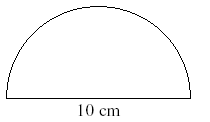 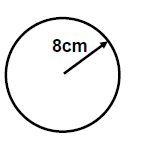 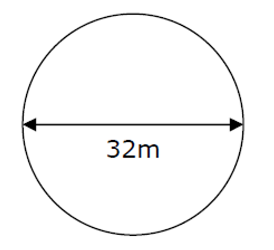 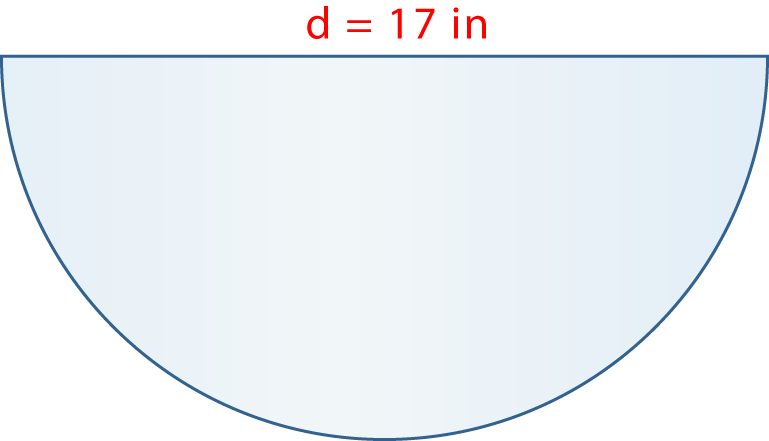 Mary wants to cover the top of a circular pillow with fur. The pillow has a radius of 8.5 inches.  What amount of fur will she need to buy? 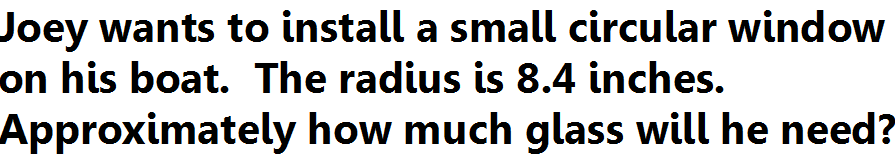 Circumference 34 inArea2.7 in2Area 9 in2Circumference10.3Area4  in2Circumference7Circumference31Area95.3  DiameterDiameterRadiusRadiusCircumferenceCircumferencexxxxxxxxxxxxxxxxxxAreaAreaDiameterDiameterRadiusRadiusCircumferencexxxxxxxxxxxxxCircumferenceAreaArea